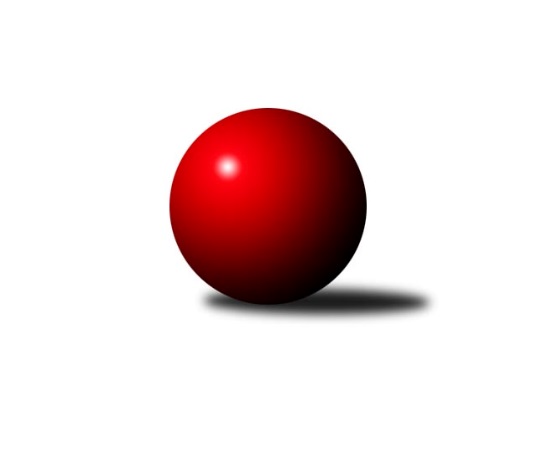 Č.20Ročník 2015/2016	23.5.2024 3.KLM A 2015/2016Statistika 20. kolaTabulka družstev:		družstvo	záp	výh	rem	proh	skore	sety	průměr	body	plné	dorážka	chyby	1.	TJ Sokol Kdyně	20	15	1	4	109.0 : 51.0 	(271.5 : 208.5)	3215	31	2166	1049	20.4	2.	TJ Slovan Karlovy Vary	20	12	2	6	95.0 : 65.0 	(258.5 : 221.5)	3189	26	2153	1036	26.4	3.	KK Karlovy Vary	20	11	3	6	92.0 : 68.0 	(258.0 : 222.0)	3160	25	2136	1025	24.7	4.	CB Dobřany	20	11	1	8	88.5 : 71.5 	(249.5 : 230.5)	3169	23	2147	1022	28.3	5.	TJ Kovohutě Příbram	20	11	1	8	86.5 : 73.5 	(254.0 : 226.0)	3162	23	2128	1034	26	6.	TJ VTŽ Chomutov	20	11	1	8	85.5 : 74.5 	(245.5 : 234.5)	3156	23	2139	1016	31.7	7.	TJ Lokomotiva Ústí n. L.	20	11	0	9	82.0 : 78.0 	(235.5 : 244.5)	3145	22	2111	1034	25.8	8.	TJ Glaverbel Czech Teplice	20	8	2	10	70.0 : 90.0 	(229.0 : 251.0)	3137	18	2130	1007	31.7	9.	TJ Blatná	20	7	0	13	68.0 : 92.0 	(217.5 : 262.5)	3135	14	2129	1006	35.2	10.	SK Škoda VS Plzeň	20	6	1	13	68.0 : 92.0 	(230.5 : 249.5)	3151	13	2123	1028	28.7	11.	TJ Baník Stříbro B	20	6	0	14	55.0 : 105.0 	(201.5 : 278.5)	3087	12	2110	977	38.5	12.	TJ Jiskra Hazlov	20	5	0	15	60.5 : 99.5 	(229.0 : 251.0)	3160	10	2141	1019	29Tabulka doma:		družstvo	záp	výh	rem	proh	skore	sety	průměr	body	maximum	minimum	1.	TJ Sokol Kdyně	10	8	0	2	59.0 : 21.0 	(146.5 : 93.5)	3330	16	3465	3232	2.	TJ Kovohutě Příbram	10	8	0	2	54.5 : 25.5 	(144.0 : 96.0)	3155	16	3270	3048	3.	KK Karlovy Vary	10	7	2	1	54.0 : 26.0 	(144.0 : 96.0)	3195	16	3262	3043	4.	TJ Lokomotiva Ústí n. L.	10	8	0	2	53.0 : 27.0 	(135.5 : 104.5)	3182	16	3244	3122	5.	TJ Slovan Karlovy Vary	10	7	1	2	52.5 : 27.5 	(137.0 : 103.0)	3183	15	3289	3088	6.	CB Dobřany	10	7	0	3	51.5 : 28.5 	(130.5 : 109.5)	3220	14	3348	3124	7.	SK Škoda VS Plzeň	10	6	1	3	47.0 : 33.0 	(132.0 : 108.0)	3254	13	3345	3174	8.	TJ VTŽ Chomutov	10	6	1	3	46.0 : 34.0 	(129.5 : 110.5)	3107	13	3192	3025	9.	TJ Glaverbel Czech Teplice	10	6	1	3	45.5 : 34.5 	(132.0 : 108.0)	3167	13	3235	3098	10.	TJ Blatná	10	5	0	5	44.0 : 36.0 	(124.5 : 115.5)	3134	10	3250	3017	11.	TJ Baník Stříbro B	10	5	0	5	38.0 : 42.0 	(119.0 : 121.0)	3236	10	3318	3129	12.	TJ Jiskra Hazlov	10	4	0	6	38.0 : 42.0 	(128.5 : 111.5)	3243	8	3294	3169Tabulka venku:		družstvo	záp	výh	rem	proh	skore	sety	průměr	body	maximum	minimum	1.	TJ Sokol Kdyně	10	7	1	2	50.0 : 30.0 	(125.0 : 115.0)	3204	15	3323	3020	2.	TJ Slovan Karlovy Vary	10	5	1	4	42.5 : 37.5 	(121.5 : 118.5)	3190	11	3316	3020	3.	TJ VTŽ Chomutov	10	5	0	5	39.5 : 40.5 	(116.0 : 124.0)	3161	10	3256	3032	4.	KK Karlovy Vary	10	4	1	5	38.0 : 42.0 	(114.0 : 126.0)	3172	9	3319	3053	5.	CB Dobřany	10	4	1	5	37.0 : 43.0 	(119.0 : 121.0)	3164	9	3281	3025	6.	TJ Kovohutě Příbram	10	3	1	6	32.0 : 48.0 	(110.0 : 130.0)	3162	7	3307	3039	7.	TJ Lokomotiva Ústí n. L.	10	3	0	7	29.0 : 51.0 	(100.0 : 140.0)	3141	6	3300	3041	8.	TJ Glaverbel Czech Teplice	10	2	1	7	24.5 : 55.5 	(97.0 : 143.0)	3134	5	3245	2932	9.	TJ Blatná	10	2	0	8	24.0 : 56.0 	(93.0 : 147.0)	3135	4	3292	2980	10.	TJ Jiskra Hazlov	10	1	0	9	22.5 : 57.5 	(100.5 : 139.5)	3151	2	3221	3030	11.	TJ Baník Stříbro B	10	1	0	9	17.0 : 63.0 	(82.5 : 157.5)	3072	2	3199	2901	12.	SK Škoda VS Plzeň	10	0	0	10	21.0 : 59.0 	(98.5 : 141.5)	3140	0	3249	3048Tabulka podzimní části:		družstvo	záp	výh	rem	proh	skore	sety	průměr	body	doma	venku	1.	TJ Sokol Kdyně	12	10	1	1	71.0 : 25.0 	(170.5 : 117.5)	3265	21 	5 	0 	1 	5 	1 	0	2.	TJ Kovohutě Příbram	12	9	0	3	60.5 : 35.5 	(160.5 : 127.5)	3182	18 	6 	0 	0 	3 	0 	3	3.	TJ Slovan Karlovy Vary	12	8	0	4	57.5 : 38.5 	(154.0 : 134.0)	3189	16 	4 	0 	2 	4 	0 	2	4.	TJ VTŽ Chomutov	12	7	1	4	52.5 : 43.5 	(149.5 : 138.5)	3147	15 	4 	1 	1 	3 	0 	3	5.	TJ Lokomotiva Ústí n. L.	12	7	0	5	51.0 : 45.0 	(146.5 : 141.5)	3142	14 	5 	0 	1 	2 	0 	4	6.	KK Karlovy Vary	12	5	2	5	50.0 : 46.0 	(148.0 : 140.0)	3151	12 	4 	1 	1 	1 	1 	4	7.	TJ Glaverbel Czech Teplice	12	5	2	5	45.5 : 50.5 	(141.5 : 146.5)	3136	12 	4 	1 	1 	1 	1 	4	8.	CB Dobřany	12	5	1	6	49.5 : 46.5 	(147.5 : 140.5)	3161	11 	3 	0 	3 	2 	1 	3	9.	TJ Blatná	12	5	0	7	42.0 : 54.0 	(129.5 : 158.5)	3142	10 	3 	0 	3 	2 	0 	4	10.	TJ Baník Stříbro B	12	3	0	9	30.5 : 65.5 	(120.0 : 168.0)	3090	6 	2 	0 	4 	1 	0 	5	11.	SK Škoda VS Plzeň	12	2	1	9	33.5 : 62.5 	(127.5 : 160.5)	3162	5 	2 	1 	3 	0 	0 	6	12.	TJ Jiskra Hazlov	12	2	0	10	32.5 : 63.5 	(133.0 : 155.0)	3176	4 	2 	0 	4 	0 	0 	6Tabulka jarní části:		družstvo	záp	výh	rem	proh	skore	sety	průměr	body	doma	venku	1.	KK Karlovy Vary	8	6	1	1	42.0 : 22.0 	(110.0 : 82.0)	3181	13 	3 	1 	0 	3 	0 	1 	2.	CB Dobřany	8	6	0	2	39.0 : 25.0 	(102.0 : 90.0)	3188	12 	4 	0 	0 	2 	0 	2 	3.	TJ Sokol Kdyně	8	5	0	3	38.0 : 26.0 	(101.0 : 91.0)	3170	10 	3 	0 	1 	2 	0 	2 	4.	TJ Slovan Karlovy Vary	8	4	2	2	37.5 : 26.5 	(104.5 : 87.5)	3188	10 	3 	1 	0 	1 	1 	2 	5.	SK Škoda VS Plzeň	8	4	0	4	34.5 : 29.5 	(103.0 : 89.0)	3158	8 	4 	0 	0 	0 	0 	4 	6.	TJ VTŽ Chomutov	8	4	0	4	33.0 : 31.0 	(96.0 : 96.0)	3157	8 	2 	0 	2 	2 	0 	2 	7.	TJ Lokomotiva Ústí n. L.	8	4	0	4	31.0 : 33.0 	(89.0 : 103.0)	3142	8 	3 	0 	1 	1 	0 	3 	8.	TJ Jiskra Hazlov	8	3	0	5	28.0 : 36.0 	(96.0 : 96.0)	3149	6 	2 	0 	2 	1 	0 	3 	9.	TJ Glaverbel Czech Teplice	8	3	0	5	24.5 : 39.5 	(87.5 : 104.5)	3143	6 	2 	0 	2 	1 	0 	3 	10.	TJ Baník Stříbro B	8	3	0	5	24.5 : 39.5 	(81.5 : 110.5)	3113	6 	3 	0 	1 	0 	0 	4 	11.	TJ Kovohutě Příbram	8	2	1	5	26.0 : 38.0 	(93.5 : 98.5)	3124	5 	2 	0 	2 	0 	1 	3 	12.	TJ Blatná	8	2	0	6	26.0 : 38.0 	(88.0 : 104.0)	3110	4 	2 	0 	2 	0 	0 	4 Zisk bodů pro družstvo:		jméno hráče	družstvo	body	zápasy	v %	dílčí body	sety	v %	1.	David Machálek 	TJ Sokol Kdyně 	16	/	19	(84%)	53.5	/	76	(70%)	2.	Tomáš Pavlík 	TJ Slovan Karlovy Vary 	15.5	/	19	(82%)	57	/	76	(75%)	3.	Václav Kuželík ml.	TJ Sokol Kdyně 	15	/	18	(83%)	44.5	/	72	(62%)	4.	Stanislav ml. Šmíd ml.	TJ VTŽ Chomutov 	15	/	20	(75%)	50.5	/	80	(63%)	5.	Jaroslav Páv 	TJ Slovan Karlovy Vary 	14.5	/	20	(73%)	48	/	80	(60%)	6.	Jan Vank 	KK Karlovy Vary 	14	/	18	(78%)	43.5	/	72	(60%)	7.	Milan Grejtovský 	TJ Lokomotiva Ústí n. L.  	14	/	19	(74%)	43.5	/	76	(57%)	8.	Jiří Vokurka 	TJ Blatná 	13.5	/	19	(71%)	40.5	/	76	(53%)	9.	Jaroslav Roj 	TJ Kovohutě Příbram  	13	/	16	(81%)	45.5	/	64	(71%)	10.	Zbyněk Vytiska 	TJ VTŽ Chomutov 	13	/	16	(81%)	37	/	64	(58%)	11.	Václav Hlaváč st.	TJ Slovan Karlovy Vary 	13	/	18	(72%)	43.5	/	72	(60%)	12.	Václav Krysl 	KK Karlovy Vary 	13	/	19	(68%)	53	/	76	(70%)	13.	Jan Koubský 	CB Dobřany  	13	/	20	(65%)	47	/	80	(59%)	14.	Martin Provazník 	CB Dobřany  	12.5	/	18	(69%)	42.5	/	72	(59%)	15.	Lukáš Hanzlík 	TJ Glaverbel Czech Teplice  	12	/	18	(67%)	41.5	/	72	(58%)	16.	Jiří Šípek 	TJ Lokomotiva Ústí n. L.  	12	/	19	(63%)	41.5	/	76	(55%)	17.	David Hošek 	TJ Kovohutě Příbram  	12	/	19	(63%)	40.5	/	76	(53%)	18.	Josef ml. Fišer ml.	CB Dobřany  	12	/	19	(63%)	40.5	/	76	(53%)	19.	Petr Haken 	TJ Jiskra Hazlov  	12	/	20	(60%)	50.5	/	80	(63%)	20.	Oldřich Kučera 	SK Škoda VS Plzeň  	11.5	/	19	(61%)	40.5	/	76	(53%)	21.	Miroslav Repčík 	TJ Jiskra Hazlov  	11.5	/	19	(61%)	34	/	76	(45%)	22.	Jiří Benda st.	TJ Sokol Kdyně 	11	/	15	(73%)	35.5	/	60	(59%)	23.	Evžen Cígl 	TJ Blatná 	11	/	18	(61%)	42	/	72	(58%)	24.	Petr Sachunský 	SK Škoda VS Plzeň  	11	/	18	(61%)	38	/	72	(53%)	25.	Josef Ženíšek 	KK Karlovy Vary 	11	/	19	(58%)	41	/	76	(54%)	26.	Jaroslav Harančík 	TJ Baník Stříbro B 	11	/	19	(58%)	39.5	/	76	(52%)	27.	Miloš Rozhoň 	TJ Blatná 	11	/	20	(55%)	46.5	/	80	(58%)	28.	Michal Šneberger 	CB Dobřany  	11	/	20	(55%)	40	/	80	(50%)	29.	Lubomír Martínek 	KK Karlovy Vary 	11	/	20	(55%)	39.5	/	80	(49%)	30.	Robert st. Suchomel st.	TJ VTŽ Chomutov 	10.5	/	18	(58%)	39.5	/	72	(55%)	31.	Michael Kotal 	TJ Sokol Kdyně 	10	/	15	(67%)	38	/	60	(63%)	32.	Martin Zahálka st.	TJ Lokomotiva Ústí n. L.  	10	/	17	(59%)	35	/	68	(51%)	33.	Alexandr Trpišovský 	TJ Glaverbel Czech Teplice  	10	/	19	(53%)	46	/	76	(61%)	34.	Jan Hybš 	TJ Glaverbel Czech Teplice  	9.5	/	19	(50%)	36	/	76	(47%)	35.	Luboš Řezáč 	TJ Kovohutě Příbram  	9	/	15	(60%)	33	/	60	(55%)	36.	Oldřich Hendl 	TJ Kovohutě Příbram  	9	/	16	(56%)	41.5	/	64	(65%)	37.	Petr Čolák 	KK Karlovy Vary 	9	/	16	(56%)	32	/	64	(50%)	38.	Stanislav Rada 	TJ VTŽ Chomutov 	9	/	19	(47%)	34	/	76	(45%)	39.	Martin Vít 	SK Škoda VS Plzeň  	8.5	/	17	(50%)	35	/	68	(51%)	40.	Jan Filip 	TJ Glaverbel Czech Teplice  	8.5	/	20	(43%)	36.5	/	80	(46%)	41.	Roman Lipchavský 	TJ Baník Stříbro B 	8.5	/	20	(43%)	35	/	80	(44%)	42.	Radek Kneř 	CB Dobřany  	8	/	15	(53%)	33	/	60	(55%)	43.	Tomáš Timura 	TJ Sokol Kdyně 	8	/	16	(50%)	27.5	/	64	(43%)	44.	Luděk Gühl 	TJ Glaverbel Czech Teplice  	8	/	17	(47%)	35.5	/	68	(52%)	45.	Ondřej Šmíd 	TJ VTŽ Chomutov 	8	/	17	(47%)	34	/	68	(50%)	46.	Milan Findejs 	SK Škoda VS Plzeň  	8	/	18	(44%)	33	/	72	(46%)	47.	Milan Bělíček 	TJ Lokomotiva Ústí n. L.  	7	/	12	(58%)	24	/	48	(50%)	48.	Jindřich Dvořák 	TJ Sokol Kdyně 	7	/	13	(54%)	25	/	52	(48%)	49.	Tomáš Vrána 	TJ Lokomotiva Ústí n. L.  	7	/	14	(50%)	30	/	56	(54%)	50.	Martin Trakal 	KK Karlovy Vary 	7	/	14	(50%)	27.5	/	56	(49%)	51.	Stanislav Novák 	TJ Jiskra Hazlov  	7	/	16	(44%)	33.5	/	64	(52%)	52.	Bernard Vraniak 	TJ Baník Stříbro B 	7	/	16	(44%)	28	/	64	(44%)	53.	Josef Hůda 	TJ Kovohutě Příbram  	7	/	19	(37%)	36	/	76	(47%)	54.	Václav Pinc 	TJ Kovohutě Příbram  	6.5	/	13	(50%)	24	/	52	(46%)	55.	Jaroslav Bulant 	TJ Jiskra Hazlov  	6	/	9	(67%)	21	/	36	(58%)	56.	Petr Hájek 	TJ Jiskra Hazlov  	6	/	10	(60%)	23.5	/	40	(59%)	57.	Josef st. Fišer 	CB Dobřany  	6	/	14	(43%)	28.5	/	56	(51%)	58.	František Průša 	TJ Slovan Karlovy Vary 	6	/	16	(38%)	28	/	64	(44%)	59.	Jan Kobliha 	TJ Blatná 	6	/	17	(35%)	23.5	/	68	(35%)	60.	Tomáš Číž 	TJ Kovohutě Příbram  	6	/	18	(33%)	31.5	/	72	(44%)	61.	Jiří Vaňata 	TJ Blatná 	5.5	/	16	(34%)	26.5	/	64	(41%)	62.	Vladimír Šraga 	TJ Baník Stříbro B 	5.5	/	17	(32%)	28	/	68	(41%)	63.	Miroslav Handšuh 	TJ Slovan Karlovy Vary 	5	/	6	(83%)	19	/	24	(79%)	64.	Milan Vrabec 	SK Škoda VS Plzeň  	5	/	10	(50%)	20	/	40	(50%)	65.	Josef Rohlena 	TJ Lokomotiva Ústí n. L.  	5	/	12	(42%)	24.5	/	48	(51%)	66.	Jan Lommer 	TJ Sokol Kdyně 	5	/	12	(42%)	22	/	48	(46%)	67.	Pavel Staša 	TJ Slovan Karlovy Vary 	5	/	17	(29%)	22.5	/	68	(33%)	68.	Michael Wittwar 	TJ Jiskra Hazlov  	5	/	19	(26%)	29	/	76	(38%)	69.	Petr Svoboda 	SK Škoda VS Plzeň  	4	/	5	(80%)	12	/	20	(60%)	70.	Tomáš Beck st.	TJ Slovan Karlovy Vary 	4	/	7	(57%)	16	/	28	(57%)	71.	Pavel Treppesch 	TJ Baník Stříbro B 	4	/	17	(24%)	26.5	/	68	(39%)	72.	Vít Kobliha 	TJ Blatná 	4	/	18	(22%)	25.5	/	72	(35%)	73.	Viktor Pytlík 	TJ Sokol Kdyně 	3	/	4	(75%)	11	/	16	(69%)	74.	Radek Jalovecký 	TJ Lokomotiva Ústí n. L.  	3	/	5	(60%)	12	/	20	(60%)	75.	Jaroslav Tejml 	TJ Baník Stříbro B 	3	/	8	(38%)	16	/	32	(50%)	76.	Josef Šnajdr 	SK Škoda VS Plzeň  	3	/	9	(33%)	14	/	36	(39%)	77.	Arnošt Filo 	TJ VTŽ Chomutov 	3	/	10	(30%)	16.5	/	40	(41%)	78.	Jiří Hojsák 	TJ Slovan Karlovy Vary 	3	/	11	(27%)	15.5	/	44	(35%)	79.	Stanislav st. Šmíd st.	TJ VTŽ Chomutov 	3	/	14	(21%)	24	/	56	(43%)	80.	Johannes Luster 	TJ Slovan Karlovy Vary 	2	/	2	(100%)	6	/	8	(75%)	81.	Dan Lexa 	TJ Blatná 	2	/	5	(40%)	6	/	20	(30%)	82.	Lukáš Jaroš 	SK Škoda VS Plzeň  	2	/	6	(33%)	11.5	/	24	(48%)	83.	Milan Bek 	CB Dobřany  	2	/	7	(29%)	10	/	28	(36%)	84.	Jan Sázel 	KK Karlovy Vary 	2	/	11	(18%)	15.5	/	44	(35%)	85.	Jan Čech 	TJ Baník Stříbro B 	2	/	13	(15%)	14.5	/	52	(28%)	86.	Matěj Novák 	TJ Jiskra Hazlov  	2	/	13	(15%)	14	/	52	(27%)	87.	David Bouša 	TJ Glaverbel Czech Teplice  	2	/	16	(13%)	22.5	/	64	(35%)	88.	Pavel Boháč 	KK Karlovy Vary 	1	/	1	(100%)	3	/	4	(75%)	89.	Jaroslav Löffelmann 	TJ Sokol Kdyně 	1	/	1	(100%)	3	/	4	(75%)	90.	Zdeněk Svačina 	TJ Blatná 	1	/	1	(100%)	2.5	/	4	(63%)	91.	Josef Fidrant 	TJ Sokol Kdyně 	1	/	1	(100%)	2	/	4	(50%)	92.	Michal Dvořák 	TJ Baník Stříbro B 	1	/	2	(50%)	4	/	8	(50%)	93.	Josef Jiřinský 	TJ Glaverbel Czech Teplice  	1	/	2	(50%)	3	/	8	(38%)	94.	Pavel Říhánek 	SK Škoda VS Plzeň  	1	/	3	(33%)	7	/	12	(58%)	95.	Milan Jaworek 	TJ Lokomotiva Ústí n. L.  	1	/	3	(33%)	6	/	12	(50%)	96.	Jan Vacikar 	TJ Baník Stříbro B 	1	/	3	(33%)	5	/	12	(42%)	97.	Dominik Novotný 	CB Dobřany  	1	/	5	(20%)	6	/	20	(30%)	98.	Vladimír Veselý st.	TJ Jiskra Hazlov  	1	/	7	(14%)	12.5	/	28	(45%)	99.	Jakub Solfronk 	SK Škoda VS Plzeň  	1	/	8	(13%)	9.5	/	32	(30%)	100.	Jaroslav Kutil 	TJ Sokol Kdyně 	0	/	1	(0%)	2	/	4	(50%)	101.	Rudolf Tesařík 	TJ VTŽ Chomutov 	0	/	1	(0%)	2	/	4	(50%)	102.	Karel Majner 	SK Škoda VS Plzeň  	0	/	1	(0%)	2	/	4	(50%)	103.	Václav Šampalík 	TJ Blatná 	0	/	1	(0%)	2	/	4	(50%)	104.	Stanislav Kníže 	TJ Blatná 	0	/	1	(0%)	1	/	4	(25%)	105.	Václav Zápotočný 	TJ Slovan Karlovy Vary 	0	/	1	(0%)	1	/	4	(25%)	106.	Petr Dvořák 	TJ Baník Stříbro B 	0	/	1	(0%)	1	/	4	(25%)	107.	Pavel Repčík 	TJ Jiskra Hazlov  	0	/	1	(0%)	1	/	4	(25%)	108.	Libor Kupka 	KK Karlovy Vary 	0	/	1	(0%)	1	/	4	(25%)	109.	Milan Vicher 	SK Škoda VS Plzeň  	0	/	1	(0%)	1	/	4	(25%)	110.	Jan Salajka 	TJ Glaverbel Czech Teplice  	0	/	1	(0%)	1	/	4	(25%)	111.	Ondřej Bína 	TJ Jiskra Hazlov  	0	/	2	(0%)	4	/	8	(50%)	112.	Jaroslav Filip 	TJ Glaverbel Czech Teplice  	0	/	2	(0%)	2	/	8	(25%)	113.	Luboš Lis 	TJ Blatná 	0	/	2	(0%)	1	/	8	(13%)	114.	Zdeněk Novák 	TJ VTŽ Chomutov 	0	/	3	(0%)	5	/	12	(42%)	115.	Milan Hnilica 	TJ Glaverbel Czech Teplice  	0	/	4	(0%)	4	/	16	(25%)	116.	Miroslav Wedlich 	TJ Lokomotiva Ústí n. L.  	0	/	9	(0%)	10	/	36	(28%)Průměry na kuželnách:		kuželna	průměr	plné	dorážka	chyby	výkon na hráče	1.	TJ Sokol Kdyně, 1-4	3265	2177	1088	21.6	(544.3)	2.	Stříbro, 1-4	3246	2191	1055	31.1	(541.1)	3.	Hazlov, 1-4	3233	2184	1049	32.8	(538.9)	4.	SK Škoda VS Plzeň, 1-4	3227	2169	1057	26.8	(538.0)	5.	CB Dobřany, 1-4	3201	2161	1039	30.7	(533.5)	6.	TJ Lokomotiva Ústí nad Labem, 1-4	3156	2117	1038	23.6	(526.0)	7.	Karlovy Vary, 1-4	3151	2115	1036	26.2	(525.3)	8.	TJ Teplice Letná, 1-4	3142	2129	1012	31.2	(523.7)	9.	TJ Blatná, 1-4	3122	2112	1010	32.8	(520.4)	10.	TJ Fezko Strakonice, 1-4	3106	2095	1011	26.9	(517.8)	11.	TJ VTŽ Chomutov, 1-2	3093	2108	984	36.6	(515.6)Nejlepší výkony na kuželnách:TJ Sokol Kdyně, 1-4TJ Sokol Kdyně	3465	14. kolo	Viktor Pytlík 	TJ Sokol Kdyně	631	16. koloTJ Sokol Kdyně	3396	20. kolo	Michael Kotal 	TJ Sokol Kdyně	624	14. koloTJ Sokol Kdyně	3376	16. kolo	Michael Kotal 	TJ Sokol Kdyně	615	11. koloTJ Sokol Kdyně	3365	4. kolo	David Machálek 	TJ Sokol Kdyně	604	14. koloTJ Sokol Kdyně	3357	11. kolo	Václav Kuželík ml.	TJ Sokol Kdyně	592	20. koloTJ Sokol Kdyně	3318	6. kolo	David Machálek 	TJ Sokol Kdyně	590	4. koloTJ Lokomotiva Ústí n. L. 	3287	2. kolo	Tomáš Pavlík 	TJ Slovan Karlovy Vary	590	6. koloTJ Sokol Kdyně	3275	12. kolo	Václav Kuželík ml.	TJ Sokol Kdyně	589	11. koloCB Dobřany 	3264	20. kolo	David Machálek 	TJ Sokol Kdyně	583	20. koloTJ Sokol Kdyně	3261	2. kolo	Jindřich Dvořák 	TJ Sokol Kdyně	583	14. koloStříbro, 1-4TJ Baník Stříbro B	3318	20. kolo	Tomáš Pavlík 	TJ Slovan Karlovy Vary	615	10. koloTJ Slovan Karlovy Vary	3316	10. kolo	Jiří Vaňata 	TJ Blatná	587	8. koloTJ Sokol Kdyně	3316	3. kolo	Bernard Vraniak 	TJ Baník Stříbro B	586	7. koloTJ Lokomotiva Ústí n. L. 	3300	17. kolo	Stanislav Novák 	TJ Jiskra Hazlov 	583	5. koloTJ Blatná	3292	8. kolo	Martin Zahálka st.	TJ Lokomotiva Ústí n. L. 	582	17. koloTJ Baník Stříbro B	3265	17. kolo	Jaroslav Harančík 	TJ Baník Stříbro B	580	7. koloTJ Baník Stříbro B	3265	7. kolo	Jan Čech 	TJ Baník Stříbro B	580	17. koloTJ Baník Stříbro B	3264	10. kolo	Václav Kuželík ml.	TJ Sokol Kdyně	577	3. koloTJ Baník Stříbro B	3255	5. kolo	Jaroslav Tejml 	TJ Baník Stříbro B	575	13. koloSK Škoda VS Plzeň 	3249	7. kolo	Roman Lipchavský 	TJ Baník Stříbro B	572	15. koloHazlov, 1-4TJ Sokol Kdyně	3323	1. kolo	Evžen Cígl 	TJ Blatná	612	6. koloTJ Kovohutě Příbram 	3307	10. kolo	David Machálek 	TJ Sokol Kdyně	611	1. koloKK Karlovy Vary	3297	13. kolo	Jaroslav Roj 	TJ Kovohutě Příbram 	610	10. koloTJ Jiskra Hazlov 	3294	10. kolo	Petr Haken 	TJ Jiskra Hazlov 	597	6. koloTJ Jiskra Hazlov 	3282	13. kolo	Petr Haken 	TJ Jiskra Hazlov 	590	4. koloTJ Blatná	3271	6. kolo	Tomáš Pavlík 	TJ Slovan Karlovy Vary	589	8. koloTJ Jiskra Hazlov 	3265	20. kolo	Stanislav Novák 	TJ Jiskra Hazlov 	585	4. koloTJ Jiskra Hazlov 	3263	4. kolo	Stanislav Novák 	TJ Jiskra Hazlov 	581	3. koloTJ Jiskra Hazlov 	3260	3. kolo	Jaroslav Bulant 	TJ Jiskra Hazlov 	579	13. koloTJ Glaverbel Czech Teplice 	3245	18. kolo	Václav Kuželík ml.	TJ Sokol Kdyně	575	1. koloSK Škoda VS Plzeň, 1-4SK Škoda VS Plzeň 	3345	8. kolo	Jaroslav Roj 	TJ Kovohutě Příbram 	590	6. koloSK Škoda VS Plzeň 	3324	14. kolo	Milan Vrabec 	SK Škoda VS Plzeň 	590	20. koloSK Škoda VS Plzeň 	3293	20. kolo	Milan Findejs 	SK Škoda VS Plzeň 	589	8. koloTJ Kovohutě Příbram 	3285	6. kolo	Petr Sachunský 	SK Škoda VS Plzeň 	581	2. koloCB Dobřany 	3281	8. kolo	Václav Krysl 	KK Karlovy Vary	580	12. koloSK Škoda VS Plzeň 	3269	6. kolo	Martin Vít 	SK Škoda VS Plzeň 	578	18. koloTJ Slovan Karlovy Vary	3262	2. kolo	Jakub Solfronk 	SK Škoda VS Plzeň 	577	8. koloSK Škoda VS Plzeň 	3257	18. kolo	Oldřich Kučera 	SK Škoda VS Plzeň 	574	8. koloSK Škoda VS Plzeň 	3244	2. kolo	Petr Sachunský 	SK Škoda VS Plzeň 	573	6. koloSK Škoda VS Plzeň 	3239	4. kolo	Petr Sachunský 	SK Škoda VS Plzeň 	572	14. koloCB Dobřany, 1-4CB Dobřany 	3348	11. kolo	Václav Hlaváč st.	TJ Slovan Karlovy Vary	608	16. koloCB Dobřany 	3289	2. kolo	Martin Provazník 	CB Dobřany 	599	11. koloCB Dobřany 	3271	16. kolo	Josef ml. Fišer ml.	CB Dobřany 	597	11. koloTJ Slovan Karlovy Vary	3271	16. kolo	Jiří Benda st.	TJ Sokol Kdyně	582	9. koloCB Dobřany 	3264	12. kolo	Josef ml. Fišer ml.	CB Dobřany 	577	9. koloTJ Sokol Kdyně	3255	9. kolo	Jan Koubský 	CB Dobřany 	577	2. koloCB Dobřany 	3253	14. kolo	Josef ml. Fišer ml.	CB Dobřany 	574	2. koloTJ Jiskra Hazlov 	3217	11. kolo	Jan Koubský 	CB Dobřany 	572	4. koloTJ VTŽ Chomutov	3210	6. kolo	Josef ml. Fišer ml.	CB Dobřany 	570	4. koloTJ Baník Stříbro B	3199	2. kolo	Ondřej Šmíd 	TJ VTŽ Chomutov	569	6. koloTJ Lokomotiva Ústí nad Labem, 1-4TJ Lokomotiva Ústí n. L. 	3244	8. kolo	Martin Zahálka st.	TJ Lokomotiva Ústí n. L. 	593	8. koloTJ Slovan Karlovy Vary	3220	20. kolo	Bernard Vraniak 	TJ Baník Stříbro B	576	6. koloTJ Lokomotiva Ústí n. L. 	3218	18. kolo	Tomáš Pavlík 	TJ Slovan Karlovy Vary	572	20. koloTJ Lokomotiva Ústí n. L. 	3212	10. kolo	Jaroslav Páv 	TJ Slovan Karlovy Vary	568	20. koloTJ Glaverbel Czech Teplice 	3204	8. kolo	Milan Grejtovský 	TJ Lokomotiva Ústí n. L. 	566	18. koloTJ Baník Stříbro B	3186	6. kolo	David Machálek 	TJ Sokol Kdyně	566	13. koloTJ Lokomotiva Ústí n. L. 	3183	5. kolo	Milan Bělíček 	TJ Lokomotiva Ústí n. L. 	565	8. koloTJ Lokomotiva Ústí n. L. 	3181	15. kolo	Jaroslav Tejml 	TJ Baník Stříbro B	564	6. koloTJ Lokomotiva Ústí n. L. 	3180	6. kolo	Martin Zahálka st.	TJ Lokomotiva Ústí n. L. 	561	10. koloTJ VTŽ Chomutov	3165	10. kolo	Tomáš Vrána 	TJ Lokomotiva Ústí n. L. 	560	18. koloKarlovy Vary, 1-4KK Karlovy Vary	3319	7. kolo	Tomáš Pavlík 	TJ Slovan Karlovy Vary	594	9. koloTJ Slovan Karlovy Vary	3289	11. kolo	Miroslav Handšuh 	TJ Slovan Karlovy Vary	589	12. koloTJ Slovan Karlovy Vary	3262	19. kolo	Václav Krysl 	KK Karlovy Vary	582	2. koloKK Karlovy Vary	3262	1. kolo	Tomáš Pavlík 	TJ Slovan Karlovy Vary	579	18. koloKK Karlovy Vary	3259	4. kolo	Tomáš Pavlík 	TJ Slovan Karlovy Vary	579	5. koloKK Karlovy Vary	3248	2. kolo	Václav Krysl 	KK Karlovy Vary	578	7. koloKK Karlovy Vary	3234	6. kolo	Václav Krysl 	KK Karlovy Vary	578	1. koloKK Karlovy Vary	3219	14. kolo	Milan Grejtovský 	TJ Lokomotiva Ústí n. L. 	576	14. koloTJ Slovan Karlovy Vary	3211	13. kolo	Václav Krysl 	KK Karlovy Vary	574	4. koloTJ Slovan Karlovy Vary	3205	3. kolo	Josef Ženíšek 	KK Karlovy Vary	573	20. koloTJ Teplice Letná, 1-4TJ Glaverbel Czech Teplice 	3235	13. kolo	Stanislav ml. Šmíd ml.	TJ VTŽ Chomutov	578	13. koloTJ Glaverbel Czech Teplice 	3231	9. kolo	Lukáš Hanzlík 	TJ Glaverbel Czech Teplice 	573	11. koloTJ Glaverbel Czech Teplice 	3224	11. kolo	Josef st. Fišer 	CB Dobřany 	571	15. koloTJ Slovan Karlovy Vary	3193	1. kolo	Václav Pinc 	TJ Kovohutě Příbram 	567	3. koloTJ Glaverbel Czech Teplice 	3178	19. kolo	Jan Filip 	TJ Glaverbel Czech Teplice 	565	13. koloTJ Glaverbel Czech Teplice 	3178	7. kolo	Jan Filip 	TJ Glaverbel Czech Teplice 	560	15. koloTJ Glaverbel Czech Teplice 	3178	5. kolo	Jan Filip 	TJ Glaverbel Czech Teplice 	558	5. koloTJ Sokol Kdyně	3177	5. kolo	Alexandr Trpišovský 	TJ Glaverbel Czech Teplice 	558	9. koloTJ Baník Stříbro B	3154	9. kolo	Michael Kotal 	TJ Sokol Kdyně	556	5. koloTJ Glaverbel Czech Teplice 	3129	3. kolo	Lukáš Hanzlík 	TJ Glaverbel Czech Teplice 	555	19. koloTJ Blatná, 1-4TJ Blatná	3250	13. kolo	Tomáš Vrána 	TJ Lokomotiva Ústí n. L. 	574	7. koloCB Dobřany 	3242	3. kolo	Martin Provazník 	CB Dobřany 	570	3. koloTJ Blatná	3196	10. kolo	Stanislav ml. Šmíd ml.	TJ VTŽ Chomutov	568	1. koloTJ Blatná	3169	5. kolo	Jiří Vaňata 	TJ Blatná	568	15. koloTJ Lokomotiva Ústí n. L. 	3153	7. kolo	Evžen Cígl 	TJ Blatná	562	10. koloTJ VTŽ Chomutov	3147	1. kolo	Evžen Cígl 	TJ Blatná	562	19. koloKK Karlovy Vary	3142	5. kolo	Jiří Vokurka 	TJ Blatná	562	9. koloTJ Blatná	3140	9. kolo	Evžen Cígl 	TJ Blatná	561	13. koloSK Škoda VS Plzeň 	3138	9. kolo	David Hošek 	TJ Kovohutě Příbram 	560	13. koloTJ Sokol Kdyně	3134	15. kolo	Evžen Cígl 	TJ Blatná	560	1. koloTJ Fezko Strakonice, 1-4TJ Kovohutě Příbram 	3270	11. kolo	Oldřich Hendl 	TJ Kovohutě Příbram 	585	14. koloTJ Kovohutě Příbram 	3214	14. kolo	Jaroslav Roj 	TJ Kovohutě Příbram 	584	2. koloTJ VTŽ Chomutov	3200	16. kolo	Oldřich Hendl 	TJ Kovohutě Příbram 	579	11. koloTJ Kovohutě Příbram 	3185	17. kolo	Václav Hlaváč st.	TJ Slovan Karlovy Vary	575	4. koloTJ Sokol Kdyně	3179	19. kolo	Oldřich Hendl 	TJ Kovohutě Příbram 	568	19. koloTJ Kovohutě Příbram 	3178	19. kolo	David Machálek 	TJ Sokol Kdyně	562	19. koloTJ Kovohutě Příbram 	3160	9. kolo	Oldřich Kučera 	SK Škoda VS Plzeň 	562	17. koloSK Škoda VS Plzeň 	3152	17. kolo	Robert st. Suchomel st.	TJ VTŽ Chomutov	561	16. koloTJ Kovohutě Příbram 	3144	2. kolo	Jaroslav Roj 	TJ Kovohutě Příbram 	558	16. koloTJ Kovohutě Příbram 	3129	12. kolo	Jaroslav Roj 	TJ Kovohutě Příbram 	558	11. koloTJ VTŽ Chomutov, 1-2TJ Sokol Kdyně	3276	7. kolo	Stanislav ml. Šmíd ml.	TJ VTŽ Chomutov	586	2. koloTJ VTŽ Chomutov	3192	15. kolo	Lukáš Hanzlík 	TJ Glaverbel Czech Teplice 	574	2. koloTJ VTŽ Chomutov	3161	14. kolo	Václav Kuželík ml.	TJ Sokol Kdyně	573	7. koloCB Dobřany 	3132	17. kolo	Václav Hlaváč st.	TJ Slovan Karlovy Vary	569	14. koloTJ VTŽ Chomutov	3129	12. kolo	Stanislav ml. Šmíd ml.	TJ VTŽ Chomutov	565	15. koloTJ VTŽ Chomutov	3118	11. kolo	Miroslav Repčík 	TJ Jiskra Hazlov 	563	9. koloTJ VTŽ Chomutov	3117	9. kolo	Stanislav ml. Šmíd ml.	TJ VTŽ Chomutov	560	11. koloTJ Jiskra Hazlov 	3111	9. kolo	Tomáš Pavlík 	TJ Slovan Karlovy Vary	558	14. koloTJ VTŽ Chomutov	3110	2. kolo	Tomáš Timura 	TJ Sokol Kdyně	557	7. koloTJ Glaverbel Czech Teplice 	3110	2. kolo	Stanislav ml. Šmíd ml.	TJ VTŽ Chomutov	556	14. koloČetnost výsledků:	8.0 : 0.0	6x	7.0 : 1.0	22x	6.5 : 1.5	1x	6.0 : 2.0	30x	5.5 : 2.5	3x	5.0 : 3.0	14x	4.5 : 3.5	1x	4.0 : 4.0	6x	3.0 : 5.0	13x	2.5 : 5.5	2x	2.0 : 6.0	14x	1.5 : 6.5	1x	1.0 : 7.0	6x	0.0 : 8.0	1x